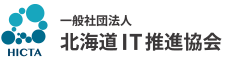 事務局　　TEL：011-590-1380　　FAX：011-207-1367　　E-mail：info@hicta.or.jp２０２２年　　　月　　　日2022年度　北海道ＩＴ企業合同インターンシップ　参加申込書（企業用）＜基本情報＞＜担当者連絡先＞＜受入概要＞企業名担当者所属・役職：所属・役職：氏名：氏名：電話ＦＡＸＦＡＸE-Mail受入可能日□8/17　□8/18　□8/19　□8/22 □8/23　□8/24　□8/25　□8/26　□8/29　□8/30 □8/31     　※1回あたり連続で複数日実施の場合は“■X/XX～X/XX”と記載してください。受入可能回数上記の受入可能日のうちで【　　】回まで